«УТВЕРЖДАЮ»                         «УТВЕРЖДАЮ»                            «СОГЛАСОВАНО»                                                                                                              Челябинская область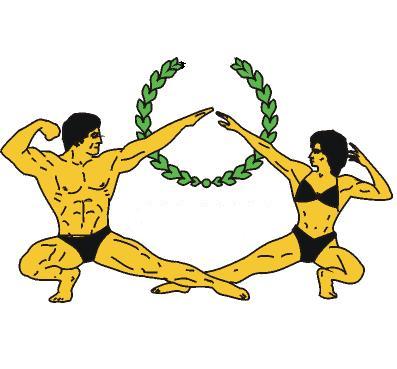 ФББРРЕГЛАМЕНТпроведения Чемпионата и первенства Челябинской областипо бодибилдингу 2 октября 2022 годаг. ЧелябинскНастоящее Положение составлено согласно Единому областному календарному плану официальных физкультурных мероприятий и спортивных соревнований Челябинской области на 2022 год1. Цели и задачиЧемпионат и первенство Челябинской области по бодибилдингу (далее Соревнование), проводится с целью популяризации и развития бодибилдинга и его дисциплин по версии IFBB, как пропаганды здорового образа жизни и наиболее эффективных средств оздоровления населения, повышения мастерства и выявления лучших спортсменов, а также формирования команды Челябинской области по бодибилдингу для участия в Чемпионате  России, с 13 октября по 17 октября 2022 года, в г. Москва.2. Сроки и место проведения  Соревнование проводится в г. Челябинске 2 октября 2022 года на сцене Центра международной торговли, по адресу: г. Челябинск, проспект Ленина, 35. Дополнительная регистрация участников соревнований 1 октября 2022 года с 18.00 до 20.00 часов, по адресу: г. Челябинск, проспект Ленина, 35 Основная регистрация участников 2 октября 2022 года с 8:30 до 10.00 часов. Начало соревнований в 12.00 часов.3. Организация и руководство соревнованиямиОбщее руководство подготовкой и проведением соревнований осуществляют Министерство по физической культуре и спорту Челябинской области, ОКУ «РЦСП Челябинской области», ЧОФСОО «Федерация бодибилдинга».Непосредственное проведение соревнований возлагается на ГСК, утвержденную ЧОФСОО «Федерация бодибилдинга».Соревнования проводятся по правилам IFBB.Главный судья: судья первой категории -  Марфицын Александр (г. Магнитогорск);Помощник главного судьи: судья первой категории – Иван Литвак (г. Челябинск); Главный секретарь: судья первой категории – Алена Гаврилова (г. Челябинск);Помощник главного секретаря: судья всероссийской категории – Юлия Гуськова (г. Челябинск).4. Участники соревнованийК участию в соревнованиях допускаются спортсмены шести возрастных групп: ДЕВОЧКИ и МАЛЬЧИКИ (до 10 лет), ЮНОШИ и ДЕВУШКИ (до 15 лет включительно), ЮНИОРЫ и ЮНИОРКИ (с 16 до 23 лет включительно), МУЖЧИНЫ и ЖЕНЩИНЫ (старше 16 лет), МАСТЕРА (старше 35 лет женщины, старше 40 лет мужчины).ДопускК участию в соревнованиях будут допущены только при выполнении условий:- для жителей Челябинской области - обязательное вступление в ряды ЧОФСОО «Федерация бодибилдинга»      - иногородние спортсмены должны иметь заявку от своей региональной федерацииСоревнования проводятся в следующих категориях:- ДЕВОЧКИ — фитнес до 7 лет (2015 г.р. и младше);- ДЕВОЧКИ — фитнес до 10 лет (2012 – 2014 г.р.)- ДЕВУШКИ — фитнес до 15 лет (2011 - 2007 г.р.);- ЮНОШИ — бодибилдинг до 15 лет (2007 г.р. и младше);- ЮНОШИ — фитнес до 15 лет (2007 г.р. и младше);- «ДЕБЮТ» — фитнес — бикини до 166см;- «ДЕБЮТ» — фитнес — бикини свыше 166см;- «ДЕБЮТ» — фитнес — бикини (абсолютное первенство);- «ДЕБЮТ» — пляжный бодибилдинг (абсолютная категория);- ЮНИОРЫ — бодибилдинг (1999 г.р.- 2006г.р.);- ЮНИОРЫ — классический бодибилдинг (1999 г.р. – 2006г.р.);- ЮНИОРКИ — фитнес — бикини (1999г.р. – 2006г.р.);- МАСТЕРА — фитнес — бикини 35-39 (1987г.р. - 1983г.р.);- МАСТЕРА — фитнес — бикини 40-44 (1982г.р. и старше);- МАСТЕРА — фитнес — бикини (абсолютное первенство);- МАСТЕРА — бодибилдинг (1982г.р. и старше);- ЖЕНЩИНЫ — фитнес (старше 16 лет);- МУЖЧИНЫ – фитнес (старше 16 лет):- ЖЕНЩИНЫ — бодифитнес (старше 16 лет);- МУЖЧИНЫ — классический бодибилдинг (старше 16 лет);- МУЖЧИНЫ — бодибилдинг (до 85кг);- МУЖЧИНЫ — бодибилдинг (свыше 85кг);- МУЖЧИНЫ — бодибилдинг (абсолютное первенство);- МУЖЧИНЫ, ЖЕНЩИНЫ – смешанные пары (абсолютное первенство);- МУЖЧИНЫ — пляжный бодибилдинг (до 178см);- МУЖЧИНЫ — пляжный бодибилдинг (свыше 178см);- МУЖЧИНЫ — пляжный бодибилдинг (абсолютное первенство);- МУЖЧИНЫ — атлетик (старше 16 лет);- ЖЕНЩИНЫ — фитнес — модель (до 166 см);- ЖЕНЩИНЫ — фитнес — модель (свыше 166см);- ЖЕНЩИНЫ — фитнес — модель (абсолютное первенство);- ЖЕНЩИНЫ — велнес — фитнес (старше 16 лет);- ЖЕНЩИНЫ — фитнес — бикини (до 158 см);- ЖЕНЩИНЫ — фитнес — бикини (до 162 см);- ЖЕНЩИНЫ — фитнес — бикини (до 166см);- ЖЕНЩИНЫ — фитнес — бикини (до 169см);- ЖЕНЩИНЫ — фитнес — бикини (свыше 169см);- ЖЕНЩИНЫ — фитнес — бикини (абсолютное первенство)- МУЖЧИНЫ, ЖЕНЩИНЫ – фит-пары (абсолютное первенство).Всего 33 категорий и 6 абсолютных первенств (дополнительно).Судейская коллегия вправе изменить количество категорий в зависимости от количества участников.5. Условия приема участников (регистрация)Каждому участнику иметь при себе:Заявки, заверенные врачом, для предоставления мандатной комиссии, которая определяет допуск участников к данным соревнованиям. Допускаются участники, имеющие справки от врача не более месячной давности.Всем участникам необходимо иметь при себе: документ, удостоверяющий личность (паспорт и его копию (обязательно) для спортсменов, не имеющих спортивных разрядов) или свидетельство о рождении, № личного ИНН, № СНИЛС.Страховой полис обязательного медицинского страхования; оригинал договора о страховании несчастных случаев, жизни и здоровья (страховка должна быть спортивная, т.е. повышенного риска)Участники, обладатели спортивных званий по бодибилдингу должны предъявить на взвешивании подтверждающие документы.Тренеры, представители, судьи и участники (с 18-ти летнего возраста), проживающие в Челябинской области, обязаны быть членами ЧОФСОО «Федерация бодибилдинга» и на аккредитации предъявить действующие членские билеты ЧОФСОО «Федерация бодибилдинга».	Членом ЧОФСОО «Федерация бодибилдинга» можно стать во время         аккредитации, имея фото 3х4, оплатив вступительный взнос 1000 рублей и получив членский билет. Продление членства 700 рублей.Заявку от региональных федераций (для спортсменов других регионов)Спортсмены должны иметь костюм, соответствующий правилам IFBBМузыку для произвольных программ на флэш-носителе USB (обязательное условие). Файл должен быть проверен заблаговременно для избегания проблем с воспроизведением!!!СТАРТОВЫЙ ВЗНОС для   участников соревнований старше 18-ти лет 2000 рублей, проход за кулисы для тренеров, судей-дублёров, представителей и сопровождающих 2000 рублей. Спортсмен, желающий выступить в двух и более категориях, дополнительно оплачивает 1000 рублей за каждую.Командировочные расходы, проезд, суточные и т.п. – за счет командирующих организаций.6. Правила ФББР по поводу участия в соревнованиях альтернативных организаций: http://fbbr.org/2018/1615. Соревнования, которые проходят под эгидой ФББР, включены в календарный план соревнований ФББР см. www.fbbr.org, раздел Календарь соревнований. Справки по телефону: +7 (953) 149-98-09 или по e-mail: info@fbbr.org7. Программа соревнований1 октября 2022 г.  18.00-20.00     Дополнительная аккредитация, регистрация и взвешивание участников соревнований.2 октября 2022г.8. Антидопинговые мероприятия Принимая во внимание, что Международный олимпийский комитет, международные и национальные спортивные федерации, Всемирное антидопинговое агентство (ВАДА) и национальные антидопинговые службы направляют свои усилия на распространение духа честной игры и ведут борьбу с применением допинга в спорте - Федерация, тренеры и спортсмены обязуются:1. Не использовать в своей работе по спортивной подготовке спортсменов и в период участия их в соревнованиях, средства и методы, перечисленные в списке ВАДА в качестве запрещенных.2. Не допускать применения спортсменами на соревнованиях как внутри страны, так и за рубежом медикаментов в любых формах, пищевых добавок, специализированных препаратов спортивного питания без назначения врача сборной команды.3. Содействовать выполнению на соревнованиях и тренировочных сборах как внутри страны, так и за рубежом регламента прохождения антидопингового контроля в соответствии с Кодексом ВАДА, всемирной антидопинговой Конвенцией ЮНЕСКО, антидопинговыми правилами международных и национальных спортивных федераций. 9. Определение победителейПобедители и призеры определяются, согласно правилам IFBB, по наименьшей сумме мест. При равном количестве мест преимущество имеет спортсмен, у которого сумма мест в финале меньше. 10. НаграждениеПобедители в каждой категории награждаются медалями, грамотами, Кубками. Призеры награждаются грамотами и медалями.11. Грим.Федерацией Бодибилдинга Челябинской области рекомендовано использование профессионального грима.Услуги профессионального нанесения грима – команда гримеров Jan Tana Ural.  Команда гримеров Jan Tana Ural - официальный партнер Федерации Бодибилдинга Челябинской области. Другие организации, предлагающие свои услуги - являются не официальными и не оказывают помощь в организации Чемпионата. Предварительная запись на грим на официальном сайте Jan Tana Ural: jantana-ural.ruВНИМАНИЕ ВСЕМ СПОРТСМЕНАМ, ПРЕДСТАВИТЕЛЯМ и ТРЕНЕРАМ!!! Использование пачкающегося грима на соревнованиях строго запрещено. За порчу имущества Центра международной торговли штраф 10000 рублей.   12.Финансирование   	Расходы, связанные с приобретением грамот и кубков несет Министерство по физической культуре и спорту Челябинской области. Все остальные расходы по организации и проведению соревнований, в том числе обеспечении безопасности, работа судей и медицинского персонала и прочие несёт ЧОФСОО «Федерация бодибилдинга и спонсоры».	13. Заявки13.1. Заявки от региональных федераций принимаются до 30 сентября 2022 года по e-mail: fbb174@mail.ru  Оригинал заявки с визой врача и подписью руководителя, отвечающего за достоверность информации необходимо предоставить   до регистрации в секретариат.13.2. Заявки от спортсменов Челябинской области принимаются до 30 сентября 2022 года путём заполнения электронной формы по адресу: www.ifbbook.ru14. Обеспечение безопасностиМеры по обеспечению безопасности в период распространения пандемии.Обеспечение безопасности участников и зрителей осуществляется согласно требованиям Правил обеспечения безопасности при проведении официальных спортивных соревнований, утвержденных постановлением Правительства Российской Федерации от 18 апреля 2014 года №353.           ЧОФСОО «Федерация бодибилдинга» разрабатывает и утверждает по согласованию с территориальным органом внутренних дел план мероприятий по обеспечению общественной безопасности и общественного порядка в срок не позднее 10 дней до начала соревнований.ЧОФСОО «Федерация бодибилдинга» в целях обеспечения общественного порядка и общественной безопасности и соблюдения административных запретов на посещение мест проведения соревнований в дни их проведения в срок до тридцати календарных дней до дня начала проведения соревнований уведомляет соответствующий территориальный орган федерального органа исполнительной власти в сфере внутренних дел о месте, дате и сроке проведения соревнований и незамедлительно сообщает об изменении указанной информации.Участие в спортивных соревнованиях осуществляется только при наличии оригинала полиса страхования жизни и здоровья от несчастных случаев, который представляется в комиссию по допуску участников соревнований на каждого из них. Страхование участников спортивных соревнований может производиться как за счет бюджетных средств субъектов Российской Федерации, так и внебюджетных средств в соответствии с законодательством Российской Федерации.Оказание медицинской помощи осуществляется в соответствии с приказом Министерства здравоохранения Российской Федерации от 01.03.2016 г. №134н «О порядке организации медицинской помощи лицам, занимающимся физической культурой и спортом…»Основанием для допуска спортсмена к спортивным соревнованиям по медицинским заключениям является заявка на участие в спортивных соревнованиях с отметкой «Допущен» напротив каждой фамилии спортсмена, заверенная подписью врача по спортивной медицине и его личной печатью. Заявка на участие в спортивных соревнованиях подписывается врачом по спортивной медицине с расшифровкой фамилии, имени, отчества (при наличии) и заверяется печатью медицинской организации, имеющей лицензию на осуществление медицинской деятельности, предусматривающей работы (услуги) по лечебной физкультуре и спортивной медицине.ЧОФСОО «Федерация бодибилдинга» обеспечивает участников соревнования медицинским персоналом для контроля наличия у участников соревнований медицинских справок, подтверждающих состояние здоровья и возможность допуска спортсменов к соревнованиям, проведения перед соревнованиям и во время соревнований медицинских осмотров, оказания, в случае необходимости, скорой медицинской помощи.При перевозке участников соревнований автобусами руководствоваться «Правилами организованной перевозки группы детей автобусами», утвержденными Постановлением Правительства Российской Федерации от 17.12.2013 г. № 1177, а также «Правилами обеспечения безопасности перевозок пассажиров и грузов…», утвержденными Приказом Минтранса России от 15.01.2014 г. №7.Ответственность за вред, причиненный участникам спортивного соревнования и (или) третьим лицам, несут ЧОФСОО «Федерация бодибилдинга» и главная судейская коллегия, утвержденная ЧОФСОО «Федерация бодибилдинга».НАСТОЯЩЕЕ ПОЛОЖЕНИЕ ЯВЛЯЕТСЯ ОФИЦИАЛЬНЫМ ВЫЗОВОМ НА СОРЕВНОВАНИЯПРИЛОЖЕНИЕ 1ОБРАЗЕЦ ЗАЯВКИГлавному судье Чемпионата и первенстваЧелябинской областиМарфицыну А.Г.Заявка на участие в открытом Чемпионате и первенстве ЧЕЛЯБИНСКОЙ ОБЛАСТИг. Челябинск «2» октября 2022 годаТренер-представитель:                                                       (……………………………………)Врач                                                                                      (……………………………………)P.S. Виза врача в каждой строчке должна быть заверена личным штампом.Президент ЧОФСОО «Федерация бодибилдинга»_____________И.К. Литвак«_____»_____________2022 г. Директора ОКУ «РЦСП Челябинской области»_______________ В.В. Мельник«_____»______________2022 г. Министр физической культуры и спорта Челябинской области_______________А.А. Гриб«_____»_______________2022 г.8.30 - 10.00Аккредитация, регистрация и взвешивание участников.11.00 – 11.30Заседание судейской коллегии.12.00 – 15.30ПЕРВЕНСТВО ЧЕЛЯБИНСКОЙ ОБЛАСТИ:ДЕВОЧКИ – фитнес до 7 лет (1 раунд – произвольная программа);ДЕВОЧКИ — фитнес до 10 лет (1 раунд – произвольная программа);ДЕВУШКИ – фитнес до 15 лет (1 раунд – произвольная программа);ЮНОШИ — фитнес (1 раунд – произвольная программа);ЮНОШИ — бодибилдинг до 15 лет (абсолютная категория);ДЕВОЧКИ – фитнес до 7 лет (2 раунд – позирование);ДЕВОЧКИ — фитнес до 10 лет (2 раунд – позирование);ДЕВУШКИ – фитнес до 15 лет (2 раунд – позирование);ЮНОШИ — фитнес абсолютная категория (2 раунд – позирование); НАГРАЖДЕНИЕ: девочки фитнес до 7 лет; НАГРАЖДЕНИЕ: девочки фитнес до 10 лет; НАГРАЖДЕНИЕ: девушки фитнес до 15 лет;НАГРАЖДЕНИЕ: юноши бодибилдинг до 15 лет;НАГРАЖДЕНИЕ: юноши фитнес до 15 лет;«Дебют» — конкурс в категории фитнес-бикини до 166см;«Дебют» — конкурс в категории фитнес — бикини свыше 166см;«Дебют» — конкурс в категории пляжный бодибилдинг;юниоры — классический бодибилдинг (2006 – 1999 г.р.);НАГРАЖДЕНИЕ: дебют фитнес бикини до 166 см; НАГРАЖДЕНИЕ: дебют фитнес бикини свыше 166 см;ДЕБЮТ фитнес бикини (абсолютное первенство);НАГРАЖДЕНИЕ: дебют пляжный бодибилдинг;НАНРАЖДЕНИЕ: дебют фитнес бикини (абсолютное первенство);Юниоры – бодибилдинг (2006 – 1999 г.р.); НАГРАЖДЕНИЕ: юниоры классический бодибилдинг;НАГРАЖДЕНИЕ: юниоры бодибилдинг;27. ЮНИОРКИ фитнес — бикини (абсолютная категория);28. МАСТЕРА 35 -39 фитнес — бикини (абсолютная категория);29. МАСТЕРА 40 и старше фитнес — бикини (абсолютная категория);30. МАСТЕРА – бодибилдинг (абсолютная категория);31. НАГРАЖДЕНИЕ: юниорки фитнес — бикини (абсолютная категория);32. НАГРАЖДЕНИЕ: мастера фитнес — бикини 35-39 лет (1987 – 1983 г.р.);33.  НАГРАЖДЕНИЕ: мастера фитнес — бикини старше 40 лет (1982 г.р. и старше);34.  МАСТЕРА фитнес — бикини абсолютное первенство;35. НАГРАЖДЕНИЕ: мастера бодибилдинг (абсолютная категория);36.  НАГРАЖДЕНИЕ: мастера фитнес — бикини (абсолютное первенство);15-30 – 16-00ПЕРЕРЫВ 16-00 – 18-45ТОРЖЕСТВЕННОЕ ОТКРЫТИЕ: КУБОК ЧЕЛЯБИНСКОЙ ОБЛАСТИЖЕНЩИНЫ — фитнес (1 раунд)МУЖЧИНЫ – фитнес (1раунд)ЖЕНЩИНЫ — бодифитнес (абсолютная категория)МУЖЧИНЫ — классический бодибилдинг (абсолютная категория) 1раундЖЕНЩИНЫ — фитнес (2 раунд)МУЖЧИНЫ – фитнес (2раунд)МУЖЧИНЫ — классический бодибилдинг (2 раунд)ЖЕНЩИНЫ — фитнес — модель до 166см (1 раунд)ЖЕНЩИНЫ — фитнес — модель свыше 166 см (1 раунд)МУЖЧИНЫ — бодибилдинг до 85кг (1 раунд)МУЖЧИНЫ — бодибилдинг свыше 85кг (1 раунд)МУЖЧИНЫ, ЖЕНЩИНЫ – смешанные пары (1 раунд)НАГРАЖДЕНИЕ: мужчины классический бодибилдинг НАГРАЖДЕНИЕ: женщины фитнесНАГРАЖДЕНИЕ: мужчины фитнесНАГРАЖДЕНИЕ: женщины бодифитнесМУЖЧИНЫ — бодибилдинг до 85кг (2 раунд)МУЖЧИНЫ — бодибилдинг свыше 85кг (2 раунд)МУЖЧИНЫ, ЖЕНЩИНЫ – смешанные пары (2 раунд)ЖЕНЩИНЫ — фитнес — модель до 166см (2 раунд)ЖЕНЩИНЫ — фитнес — модель свыше 166см (2 раунд) НАГРАЖДЕНИЕ: смешанные пары (абсолютная категория)НАГРАЖДЕНИЕ: мужчины бодибилдинг до 85кгНАГРАЖДЕНИЕ: мужчины бодибилдинг свыше 85кгМУЖЧИНЫ – бодибилдинг – (абсолютное первенство)ЖЕНЩИНЫ — велнес — фитнес (абсолютная категория)МУЖЧИНЫ – атлетик (1 раунд)НАГРАЖДЕНИЕ: женщины фитнес модель до 166смНАГРАЖДЕНИЕ: женщины фитнес — модель свыше 166смЖЕНЩИНЫ — фитнес — модель (абсолютное первенство)МУЖЧИНЫ – атлетик (2 раунд)НАГРАЖДЕНИЕ: мужчины бодибилдинг (абсолютное первенство)НАГРАЖДЕНИЕ: фитнес — модель (абсолютное первенство)НАГРАЖДЕНИЕ: женщины – велнес – фитнес (абсолютная категория)НАГРАЖДЕНИЕ: мужчины атлетик (абсолютная категория)18-30 - 18-45перерыв18-45 – 21:30Конкурс фитнес-бикини и пляжный бодибилдингЖЕНЩИНЫ — фитнес — бикини до 158 смЖЕНЩИНЫ — фитнес — бикини до 162 смЖЕНЩИНЫ — фитнес — бикини до 166 смЖЕНЩИНЫ — фитнес — бикини до 169 смЖЕНЩИНЫ — фитнес — бикини свыше 169 смМУЖЧИНЫ — пляжный бодибилдинг до 179 смМУЖЧИНЫ — пляжный бодибилдинг свыше 179 смМУЖЧИНЫ, ЖЕНЩИНЫ – фит-пары (абсолютная категория)НАГРАЖДЕНИЕ: женщины фитнес — бикини до 158 смНАГРАЖДЕНИЕ: женщины фитнес — бикини до 162 смНАГРАЖДЕНИЕ: женщины фитнес — бикини до 166смНАГРАЖДЕНИЕ: женщины фитнес — бикини до 169смНАГРАЖДЕНИЕ: женщины фитнес — бикини свыше 169смНАГРАЖДЕНИЕ: мужчины пляжный бодибилдинг до 179смНАГРАЖДЕНИЕ: мужчины пляжный бодибилдинг свыше 179смНАГРАЖДЕНИЕ: фит-пары (абсолютная категорияч)женщины — фитнес — бикини (абсолютная категория)мужчины — пляжный бодибилдинг (абсолютная категория)НАГРАЖДЕНИЕ: женщины фитнес — бикини (абсолютная категория)НАГРАЖДЕНИЕ: мужчины пляжный бодибилдинг (абсолютная категория)21:30Окончание соревнований№ п/пФ.И.О.(полностью)Спорт.Звание (разряд)Датарождения(полностью)Возраст.категорияНоминация /Категория(с указанием роста и веса)Виза врача1.Иванов Иван ИвановичМС01.05.1995мужчины Бодибилдинг до 85 кгдопущен